Test Unit 21.Look and write2. Choose and write the correct sentence.3.Read and circle the correct words.read comics            take photos       play chess             fish  play basketball       play volleyball    do gymnastics     play guitar   shop                          cook              play the piano   visit my family1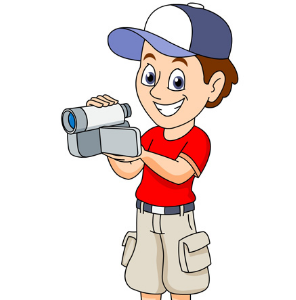 2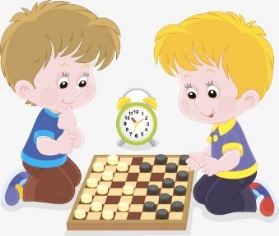 3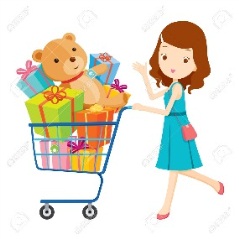 4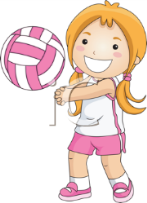 5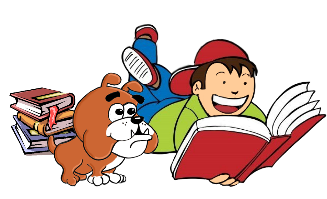 6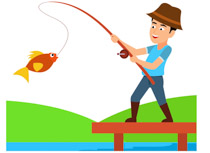 7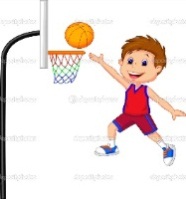 8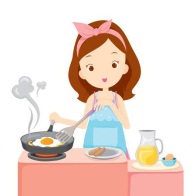 9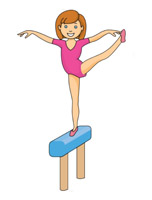 10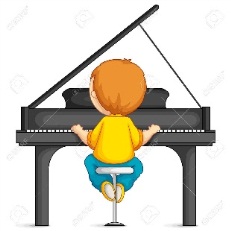 11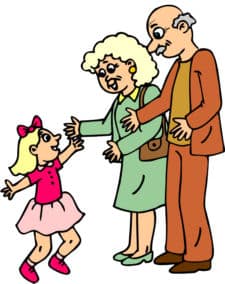 12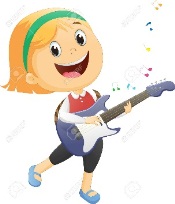 a)  I like go to the cinema.     I like going to the cinema. b)Do you like play videogames?   Do you like playing videogames? c)  He likes singing.      He likes sing. d) She likes play volleyball.     She likes playing volleyball.g)  Does he like takeing photos?   Does he like  taking photos?  h. She like playing chess.     She likes playing chess. 1.She like/likes cooking.6.My sister like/likes doing gymnastics2.They doesn’t like / don’t like playing basketball.7.Lucy doesn’t like /don’t like swimming.3.Lily and Anna like/likes shopping.8.I don’t like/doesn’t like fishing.4.Do/Does she like reading books ?9.My mother likes/like cooking.5.She likes/like playing chess.     10.Does /Do Lucy and Anna like playing the piano ?